Капелюшек Алена АлексеевнаГод рождения: 11.08.1982 года.Образование: высшее.Специальность: изобразительное искусство.Должность: учитель изобразительного искусства и технологииСтаж работы: 11 лет. Имеет высшую квалификационную категорию. Общий стаж:17 лет.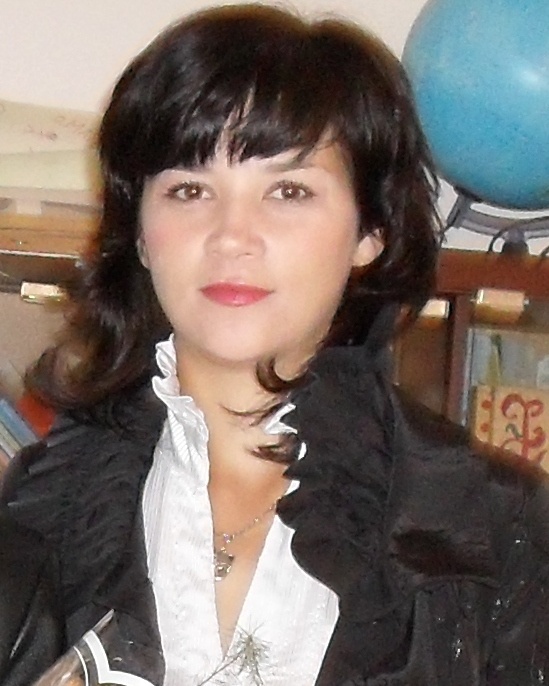 В 2001г награждена Дипломом 1 степени участника зональной выставки «Школа, учитель, искусство», в 2008 году стала победителем муниципального конкурса «Учитель года – 2008»- Диплом 1 степени в конкурсе «Учитель года 2008». Руководитель районного объединения «Школа молодого учителя». Кроме того, под руководством Алены Алексеевны, учащиеся активно участвуют в творческих конкурсах, занимают призовые места.В  2016 г присвоена высшая  квалификационная категория в должности «учитель». 